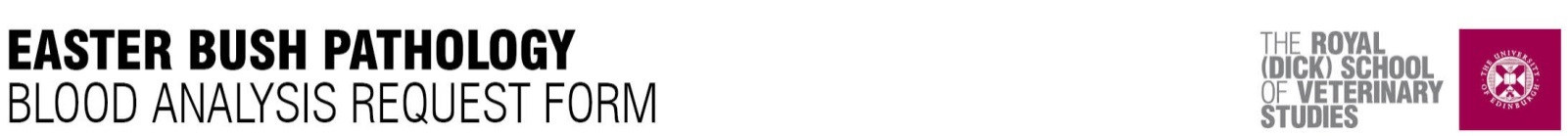 LABORATORY NO.OWNER’S NAME AND ADDRESSOWNER’S NAME AND ADDRESSOWNER’S NAME AND ADDRESSOWNER’S NAME AND ADDRESSANIMAL’S NAMEANIMAL’S NAMEANIMAL’S NAMEANIMAL’S NAMEANIMAL’S NAMEANIMAL’S NAMEANIMAL’S NAMEANIMAL’S NAMEANIMAL’S NAMEANIMAL’S NAMESPECIESSPECIESBREEDBREEDAGEAGEAGEAGESEXSEXSEXSEXSEXSEXPRIMARY COMPLAINTPRIMARY COMPLAINTPRIMARY COMPLAINTPRIMARY COMPLAINTSAMPLING DATE AND TIMESAMPLING DATE AND TIMESAMPLING DATE AND TIMESAMPLING DATE AND TIMESAMPLING DATE AND TIMESAMPLING DATE AND TIMESAMPLING DATE AND TIMESAMPLING DATE AND TIMESAMPLING DATE AND TIMESAMPLING DATE AND TIMEDURATION OF ILLNESSDURATION OF ILLNESSTYPES OF SAMPLE(S)TYPES OF SAMPLE(S)TYPES OF SAMPLE(S)TYPES OF SAMPLE(S)TYPES OF SAMPLE(S)TYPES OF SAMPLE(S)TYPES OF SAMPLE(S)TYPES OF SAMPLE(S)TYPES OF SAMPLE(S)TYPES OF SAMPLE(S)TYPES OF SAMPLE(S)TYPES OF SAMPLE(S)CLINICIAN/PRACTICECLINICIAN/PRACTICECLINICIAN/PRACTICECLINICIAN/PRACTICECHARGE TOCHARGE TOCHARGE TOCHARGE TOCHARGE TOCHARGE TOCHARGE TOCHARGE TOCHARGE TOCHARGE TOLABORATORY REQUESTSLABORATORY REQUESTSLABORATORY REQUESTSLABORATORY REQUESTSLABORATORY REQUESTSLABORATORY REQUESTSLABORATORY REQUESTSLABORATORY REQUESTSLABORATORY REQUESTSLABORATORY REQUESTSLABORATORY REQUESTSLABORATORY REQUESTSLABORATORY REQUESTSLABORATORY REQUESTSHAEMATOLOGYHAEMATOLOGYHAEMATOLOGYHAEMATOLOGYCLINICAL CHEMISTRYCLINICAL CHEMISTRYCLINICAL CHEMISTRYCLINICAL CHEMISTRYCLINICAL CHEMISTRYCLINICAL CHEMISTRYCLINICAL CHEMISTRYCLINICAL CHEMISTRYCLINICAL CHEMISTRYCLINICAL CHEMISTRYRBCRBC(x 1012/l)(x 1012/l)ALT 	(IU/l)(IU/l)GGTGGTGGT(IU/l)(IU/l)(IU/l)(IU/l)PCVPCV(l/l)(l/l)AP(IU/l)(IU/l)LDLDLD(IU/l)(IU/l)(IU/l)(IU/l)HbHb(g/dl)(g/dl)GLDH(IU/l)(IU/l)LIPASELIPASELIPASE(IU/l)(IU/l)(IU/l)(IU/l)MCVMCV(fl)(fl)AST(IU/l)(IU/l)APAPAP(IU/l)(IU/l)(IU/l)(IU/l)MCHCMCHC(%)(%)CK(IU/l)(IU/l)SIAPSIAPSIAP(IU/l)(IU/l)(IU/l)(IU/l)RETICULOCYTESRETICULOCYTES(%)(%)AMYLASE  AMYLASE  AMYLASE  (IU/l)(IU/l)(IU/l)(IU/l)(IU/l)(IU/l)(IU/l)PLATELETS	PLATELETS	(x 109/l)(x 109/l)AMMONIA	 AMMONIA	 AMMONIA	 (µmol/l)	(µmol/l)	(µmol/l)	(µmol/l)	(µmol/l)	(µmol/l)	(µmol/l)	RDWRDW(%)(%)BILE ACIDS BILE ACIDS BILE ACIDS (µmol/l)	(µmol/l)	(µmol/l)	(µmol/l)	(µmol/l)	(µmol/l)	(µmol/l)	PDWPDW(%)(%)BILIRUBIN (TOTAL) BILIRUBIN (TOTAL) BILIRUBIN (TOTAL) (µmol/l)	(µmol/l)	(µmol/l)	(µmol/l)	(µmol/l)	(µmol/l)	(µmol/l)	PROTHROMBIN TIME PROTHROMBIN TIME (seconds)(seconds)BILIRUBIN (CONJUGATED) BILIRUBIN (CONJUGATED) BILIRUBIN (CONJUGATED) (µmol/l)(µmol/l)(µmol/l)(µmol/l)(µmol/l)(µmol/l)(µmol/l)APTTAPTT(seconds)(seconds)B-OH-BUTYRATE B-OH-BUTYRATE B-OH-BUTYRATE (mmol/l)(mmol/l)(mmol/l)(mmol/l)(mmol/l)(mmol/l)(mmol/l)(seconds)(seconds)(seconds)(mmol/l)(mmol/l)(mmol/l)(mmol/l)(mmol/l)(mmol/l)(mmol/l)OTHERSOTHERSOTHERSOTHERS(seconds)(seconds)(seconds)(mmol/l)(mmol/l)(mmol/l)(mmol/l)(mmol/l)(mmol/l)(mmol/l)OTHERSOTHERSOTHERSOTHERSCHOLESTEROLCHOLESTEROLCHOLESTEROL(mmol/l)(mmol/l)(mmol/l)(mmol/l)(mmol/l)(mmol/l)(mmol/l)OTHERSOTHERSOTHERSOTHERSCHLORIDECHLORIDECHLORIDE(mmol/l)(mmol/l)(mmol/l)(mmol/l)(mmol/l)(mmol/l)(mmol/l)OTHERSOTHERSOTHERSOTHERSCOPPERCOPPERCOPPER(µmol/l)	(µmol/l)	(µmol/l)	(µmol/l)	(µmol/l)	(µmol/l)	(µmol/l)	TOTAL WBC (x 109/l)	TOTAL WBC (x 109/l)	TOTAL WBC (x 109/l)	TOTAL WBC (x 109/l)	CORTISOLCORTISOLCORTISOL(nmol/l)(nmol/l)Pre-Pre-Pre-Post-Post-TOTAL WBC (x 109/l)	TOTAL WBC (x 109/l)	TOTAL WBC (x 109/l)	TOTAL WBC (x 109/l)	CREATININECREATININECREATININE(µmol/l)(µmol/l)(µmol/l)(µmol/l)(µmol/l)(µmol/l)(µmol/l)DIFFERENTIAL WBC COUNTDIFFERENTIAL WBC COUNTDIFFERENTIAL WBC COUNTDIFFERENTIAL WBC COUNTFIBRINOGENFIBRINOGENFIBRINOGEN(g/l)(g/l)(g/l)(g/l)(g/l)(g/l)(g/l)(%)(%)(x 109/l)FRUCTOSAMINEFRUCTOSAMINEFRUCTOSAMINE(µmol/l)(µmol/l)(µmol/l)(µmol/l)(µmol/l)(µmol/l)(µmol/l)NEUTROPHILS (seg)GLUCOSEGLUCOSEGLUCOSE(mmol/l)(mmol/l)(mmol/l)(mmol/l)NEUTROPHILS (band)GLUCOSEGLUCOSEGLUCOSE(mmol/l)(mmol/l)(mmol/l)(mmol/l)LYMPHOCYTESGSH-PxGSH-PxGSH-Px(U/ml cells)(U/ml cells)(U/ml cells)(U/ml cells)(U/ml cells)(U/ml cells)(U/ml cells)EOSINOPHILSHAPTOGLOBIN HAPTOGLOBIN HAPTOGLOBIN (g/l)(g/l)(g/l)(g/l)(g/l)(g/l)(g/l)MONOCYTESI. PHOSPHATEI. PHOSPHATEI. PHOSPHATE(mmol/l)(mmol/l)(mmol/l)(mmol/l)(mmol/l)(mmol/l)(mmol/l)BASOPHILSMAGNESIUMMAGNESIUMMAGNESIUM(mmol/l)(mmol/l)(mmol/l)(mmol/l)(mmol/l)(mmol/l)(mmol/l)MISCELLANEOUSPOTASSIUMPOTASSIUMPOTASSIUM(mmol/l)(mmol/l)(mmol/l)(mmol/l)(mmol/l)(mmol/l)(mmol/l)MISCELLANEOUSPROTEIN		PROTEIN		 (g/l)TotalTotalTotalTotalTotalTotalTotalCOMMENTSCOMMENTSCOMMENTSCOMMENTSPROTEIN		PROTEIN		 (g/l)AlbuminAlbuminAlbuminAlbuminAlbuminAlbuminAlbuminCOMMENTSCOMMENTSCOMMENTSCOMMENTSPROTEIN		PROTEIN		 (g/l)GlobulinGlobulinGlobulinGlobulinGlobulinGlobulinGlobulinCOMMENTSCOMMENTSCOMMENTSCOMMENTSSODIUMSODIUMSODIUM(mmol/l)(mmol/l)(mmol/l)(mmol/l)(mmol/l)(mmol/l)(mmol/l)BLOOD PARASITESBLOOD PARASITESBLOOD PARASITESBLOOD PARASITEST4T4T4(nmol/l)(nmol/l)(nmol/l)(nmol/l)(nmol/l)(nmol/l)(nmol/l)BLOOD PARASITESBLOOD PARASITESBLOOD PARASITESBLOOD PARASITESTRIGLYCERIDESTRIGLYCERIDESTRIGLYCERIDES(mmol/l)(mmol/l)(mmol/l)(mmol/l)(mmol/l)(mmol/l)(mmol/l)BLOOD PARASITESBLOOD PARASITESBLOOD PARASITESBLOOD PARASITESUREAUREAUREA(mmol/l)(mmol/l)(mmol/l)(mmol/l)(mmol/l)(mmol/l)(mmol/l)ELECTROPHORESIS (PROTEINS)ELECTROPHORESIS (PROTEINS)ELECTROPHORESIS (PROTEINS)ELECTROPHORESIS (PROTEINS)URIC ACIDURIC ACIDURIC ACID(µmol/l)(µmol/l)(µmol/l)(µmol/l)(µmol/l)(µmol/l)(µmol/l)(%)(%)(x 109/l)ZINCZINCZINC(µmol/l)(µmol/l)(µmol/l)(µmol/l)(µmol/l)(µmol/l)(µmol/l)ALBUMINTHERAPEUTIC DRUGSTHERAPEUTIC DRUGSTHERAPEUTIC DRUGSTHERAPEUTIC DRUGSTHERAPEUTIC DRUGSTHERAPEUTIC DRUGSTHERAPEUTIC DRUGSTHERAPEUTIC DRUGSTHERAPEUTIC DRUGSTHERAPEUTIC DRUGSALPHA-1 GLOBULINDIGOXINDIGOXINDIGOXIN(ng/ml)(ng/ml)(ng/ml)(ng/ml)(ng/ml)(ng/ml)(ng/ml)ALPHA-2 GLOBULINPHENOBARBITONEPHENOBARBITONEPHENOBARBITONE(µg/ml)(µg/ml)(µg/ml)(µg/ml)(µg/ml)(µg/ml)(µg/ml)BETA-1 GLOBULINPOTASSIUM BROMIDEPOTASSIUM BROMIDEPOTASSIUM BROMIDE(µg/ml)(µg/ml)(µg/ml)(µg/ml)(µg/ml)(µg/ml)(µg/ml)BETA-2 GLOBULINOTHER TESTSOTHER TESTSOTHER TESTSOTHER TESTSOTHER TESTSOTHER TESTSOTHER TESTSOTHER TESTSOTHER TESTSOTHER TESTSGAMMA 